Муниципальное казенное учреждение культуры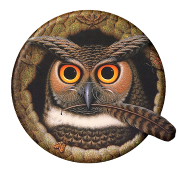 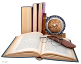 «Сычёвская централизованная библиотечная система»Сычёвка2022Календарь  знаменательных и памятных  дат на 2023 г./ МКУК «Сычевская ЦБС», Сычевская центральная межпоселенческая библиотека, методико-библиографический отдел; составитель  Н. Н. Антошина; ответственный за выпуск Т.А. Асянова. – Сычевка, 2022.- 30с.ПЛАНПОД ЭГИДОЙ ООН2023 год - Международный год проса2021–2030 гг. –Второе Десятилетие действий по обеспечению безопасности дорожного движения2021–2030 гг. –Десятилетие здорового старения Организации Объединенных Наций2021–2030 гг. –Десятилетие по восстановлению экосистем2021–2030 гг. –Десятилетие науки об океане в интересах устойчивого развития2019–2028 гг. –Десятилетие мира в память о Нельсоне Манделе2019–2028 гг. –Десятилетие семейных фермерских хозяйств2018–2028 гг. –Международное десятилетие действий "Вода для устойчивого развития"2018–2027 гг. –Третье десятилетие по борьбе за ликвидацию нищеты2016–2025 гг. –Десятилетие действий по проблемам питания2016–2025 гг. –Третье десятилетие промышленного развития Африки2015–2024 гг. –Международное десятилетие лиц африканского происхождения2014–2024 гг. –Десятилетие устойчивой энергетики для всехПОД ЭГИДОЙ ЮНЕСКОг. Аккра (Республика Гана) объявлен Всемирной столицей книги 2023 года2023 ГОД В РОССИИ2023 год - Год педагога и наставника. Указ Президента от 27.06.20222023 год - Год празднования 80-летия разгрома советскими войсками немецко-фашистских войск в Сталинградской битве. Указ Президента Российской Федерации от 15.07.2022 № 4572023 год - Год празднования 150-летия со дня рождения С. В. Рахманинова. Указ Президента РФ от 25 января 2020 г. № 622023 год - Год празднования 100-летия со дня рождения Р. Г. Гамзатова. Указ Президента РФ от 1 июля 2021 г. № 3832022 - 2031 гг. - Десятилетие науки и технологий в РФ. Указ Президента от 25.04.20222018 - 2027 гг. - Десятилетие детства в России. Указ Президента от 29.05.2017ЮБИЛЕЙНЫЕ ДАТЫ 2023 ГОДА:1160 лет со времени возникновения славянской письменности (863 г. - равноапостольные братья Кирилл и Мефодий создали славянскую азбуку)1120 лет со времени первого упоминания Пскова в летописи (903)1035 лет Крещению Руси (988)970 лет со времени рождения Владимира Мономаха (1053-1125), Великого князя киевского910 лет «Уставу» Владимира Мономаха (обнародован в 1113 г.)890 лет с начала строительства Собора Парижской Богоматери, Нотр-Дам де Пари (1163)800 лет битве на р. Калке между монгольским и русскими войсками (1223)550 лет Псково-Печерскому монастырю (1473)475 лет со времени рождения Джордано Бруно (1548-1600), итальянского философа и поэта460 лет первой российской типографии Ивана Федорова и Петра Мстиславца в Москве (1563)425 лет Восшествию на престол Бориса Годунова (27.02.1598).415 лет Пётр I учредил первый в России орден святого апостола Андрея Первозванного (1698).410 лет династии Романовых (1613 г. - Михаил Романов провозглашен царем).410 лет подвигу Ивана Сусанина (1613)320 лет г. Санкт-Петербург (1703)320 лет со времени выхода в свет первой российской газеты "Ведомости" (1703)320 лет первой официальной бирже в России, основанной по инициативе Петра I в Петербурге (1703)305 лет первой подушной переписи населения (1718)250 лет восстанию под предводительством Е.И. Пугачева (1773)240 лет со времени учреждения Российской Академии (1783)220 лет кругосветному плаванию И.Ф. Крузенштерна (1803)205 лет со времени торжественного открытия памятника Минину и Пожарскому в Москве (1818)125 лет Государственному Русскому музею (открыт для посетителей в 1898 г.)105 лет западноевропейскому календарю в России (введен в 1918 г.)105 лет Москва является столицей России. Принято 12 марта 1918 г.100 лет государственному гербу CCCP (1923)90 лет серии популярных биографий «Жизнь замечательных людей» (1933)80 лет Курской битве (1943)80 лет прорыву блокады Ленинграда (1943)80 лет Сталинградской битве (окончена в 1943 г.)60 лет Полету первой женщины В. В.Терешковой в космос. Совершен 16 июня 1963 году на космическом корабле «Восток – 6 ».50 лет литературно-критическому журналу "Литературное обозрение" (основан в 1973 г.)КНИГИ-ЮБИЛЯРЫ910 лет первоначальному варианту летописного свода «Повесть временных лет» (составлен около 1113 г.)445 лет «Азбуке» Ивана Федорова (1578). Первая книга мирского назначения — русский букварь «Азбука».320 лет «Арифметике» Леонтия Магницкого (1703)195 лет (1828)   «Полтава»  Пушкин Александр Сергеевич 170 лет (1853)  Островский Александр Николаевич «Бедность не порок»165 лет (1858)Аксаков Сергей Тимофеевич «Аленький цветочек»Аксаков Сергей Тимофеевич «Детские годы Багрова-внука»Тургенев Иван Сергеевич «Ася»155 лет (1868)Верн Жюль «Дети капитана Гранта»Достоевский Фёдор Михайлович «Идиот»150 лет (1873)Короленко Владимир Галактионович «Сон Макара»Лесков Николай Семёнович «Очарованный странник», «Запечатлённый ангел»,  «Тупейный художник»Некрасов Николай Алексеевич «Русские женщины»Островский Александр Николаевич «Бесприданница», «Последняя жертва»,   «Снегурочка»145 лет (1878) -  Верн Жюль «Пятнадцатилетний капитан»130 лет (1893)Дойль Артур Конан «Воспоминание о Шерлоке Холмсе»Мамин-Сибиряк Дмитрий Наркисович «Серая шейка»Хаггард Генри Райдер «Дочь Монтесумы»125 лет (1898) -  Андреев Леонид Николаевич «Баргамот и Гараська»100 лет (1923)Арсеньев Владимир Клавдиевич «Дерсу Узала»Бляхин Павел Андреевич «Красные дьяволята»Грин Александр Степанович «Алые паруса», «Сердце пустыни»Маршак Самуил Яковлевич «Дом, который построил Джек»,  «О глупом мышонке», «Детки в клетке»Толстой Алексей Николаевич «Аэлита» Уэллс Герберт Джордж «Люди как боги»Фурманов Дмитрий Андреевич «Чапаев»Чуковский Корней Иванович «Мойдодыр», «Тараканище» 95 лет (1928)Беляев Александр Романович «Человек – амфибия»Бианки Виталий Валентинович «Лесная газета на каждый год»Грин Александр Степанович «Бегущая по волнам»Ильф Илья Петров и Евгений «Двенадцать стульев»Кассиль Лев Абрамович «Кондуит и Швамбрания»Олеша Юрий Карлович «Три толстяка»90 лет (1933)Вишневский Всеволод Витальевич «Оптимистическая трагедия»Шишков Вячеслав Яковлевич «Угрюм-река»85 лет (1938)Кедрин Дмитрий Борисович «Зодчие»Кетлинская Вера Казимировна «Мужество»Лагин Лазарь Иосифович «Старик Хоттабыч»Маршак Самуил Яковлевич «Рассказ о неизвестном герое»Носов Николай Николаевич рассказы «Живая шляпа», «Затейники», «Огородники», «Мишкина каша»Ремарк Эрих Мария «Три товарища»80 лет (1943)Бунин Иван Алексеевич «Тёмные аллеи» де Сент-Экзюпери Антуан «Маленький принц»Тынянов Юрий Николаевич «Пушкин»65 лет (1958)Айтматов Чингиз Торекулович «Джамиля»Маркес Габриэль Гарсия «Полковнику никто не пишет»Носов Николай Николаевич «Незнайка в Солнечном городе»Тендряков Владимир Фёдорович «Чудотворная»60 лет (1963)Волков Александр Мелентьевич «Урфин Джюс и его деревянные солдаты»Ефремов Иван Антонович «Лезвие бритвы»Линдгрен Астрид «Эмиль из Лённеберги»Смирнов Сергей Сергеевич «Рассказы о неизвестных героях»ЯНВАРЬ100 лет - В январе 1923 года в Сычевке стала выходить газета с названием «Сычевские известия».1 января  –Новогодний праздник1 января – 130 лет со дня рождения Ивана Васильевича Панфилова (1893-1941), русского военачальника3 января  – 120 лет со дня рождения Александра Альфредовича Бека (1903-1972), русского писателя4–10 января — Неделя «Музей и дети»4 января  – 380 лет со дня рождения Исаака Ньютона (1643-1727), английского физика, математика, астронома7 января  –Православный праздник Рождество Христово8 января – 110 лет со дня рождения Ярослава Смелякова (1913-1972), русского поэта, критика и переводчика10 января  – 140 лет со дня рождения Алексея Николаевича Толстого (1883-1945), русского писателя11 января  – День заповедников и национальных парков (Отмечается с 1997 года по инициативе Центра охраны дикой природы, Всемирного фонда дикой природы в честь первого российского заповедника — Баргузинского, открывшегося в 1916 году)11 января -  Всемирный день «спасибо»12 января – 120 лет со дня рождения Игоря Васильевича Курчатова (1903-1960), русского ученого, физика-ядерщика12 января  – 395 лет со дня рождения Шарля Перро (1628-1703), французского поэта, критика и сказочника13 января  – День российской печати. Выход в свет первой российской газеты "Ведомости" (1703)16 января - 115 лет со дня рождения Ивана Ивановича Воробьева (1908–1967), Героя Советского Союза, подполковника  ВВС. Жил в городе Смоленске. Похоронен на кладбище «Клинок» возле костела. (Знай и люби свой край. – Смоленск, 2013. – С. 5.).16 января  – 115 лет со дня рождения Павла Филипповича Нилина (1908-1981), русского писателя, драматурга и сценариста17 января  – 160 лет со дня рождения Константина Сергеевича Станиславского (1863-1938), русского актера, режиссера, педагога19 января  – Православный праздник – Крещение Господне19 января – 160 лет со дня рождения Александра Серафимовича Серафимовича (1863-1949), русского писателя22 января  – 235 лет со дня рождения Джорджа Гордона Байрона (1788-1824), английского поэта-романтика22 января – 115 лет со дня рождения Льва Давидовича Ландау (1908-1968), русского физика, лауреата Нобелевской премии (1962)22 января – 95 лет со дня рождения Петра Лукича Проскурина (1928-2001), русского писателя23 января  – 240 лет со дня рождения Стендаля (Анри Мари Бейль, 1783-1842), французского писателя24 января  – 175 лет со дня рождения Василия Ивановича Сурикова (1848-1916), русского художника24 января – 150 лет со дня рождения Дмитрия Николаевича Ушакова (1873-1942), русского филолога, редактора и составителя «Толкового словаря Русского языка»25 января  – День российского студенчества (Татьянин день) (Указ Президента Российской Федерации «О Дне российского студенчества» № 7 от 25 января 2005 года)25 января – 85 лет со дня рождения Владимира Семёновича Высоцкого (1938-1980), русского актера, певца и поэта27 января  – День полного снятия блокады города Ленинграда (1944). Отмечается в соответствии с Федеральным законом от 13.03.1995 г. № 32-ФЗ «О днях воинской славы (победных днях) России».29 января  – День мобилизации против угрозы ядерной войны (с 1985)30 января  – 100 лет со дня рождения Леонида Иовича Гайдая (1923-1993), русского режиссера, сценаристаФЕВРАЛЬ205 лет  со времени издания первых 8 томов «Истории Государства Российского» Н.М. Карамзина (1818)105 лет  новому календарю в России (с 1918)80 лет  подвигу Александра Матросова в бою за деревню Чернушки в Псковской области (1943)2 февраля  – День воинской славы России. Разгром советскими войсками немецко-фашистских войск в Сталинградской битве. (1943 год). Установлен Федеральным законом № 32-ФЗ от 13.03.1995 г. «О днях воинской славы (победных днях) России».3 февраля  – Всемирный день борьбы с ненормативной лексикой3 февраля  - Всемирный день чтения вслух (отмечается ежегодно в первую среду марта).4 февраля  – 150 лет со дня рождения Михаила Михайловича Пришвина (1873-1954), русского писателя.С 1920–1921 гг.  работал преподавателем русской словесности в школе села Алексина Дорогобужского уезда и заведовал музеем «Усадебный быт». (Смоленская область: энциклопедия: в 2т. Т.1. Персоналии.- Смоленск, 2001.- С. 201 - 202.)7 февраля  – День зимних видов спорта в России8 февраля  – День российской науки (В этот день в 1724 году Пётр I подписал указ об основании в России Академии наук)8 февраля – День памяти юного героя-антифашиста. Этот день был утвержден очередной Ассамблеей ООН в 1964 году, в честь погибших участников антифашистских демонстраций – французского школьника Даниэля Фери в 1962 году и иракского мальчика Фадыла Джамаля в 1963.8 февраля – 190 лет со дня рождения Жюля Верна (1828-1905), французского писателя-фантаста9 февраля – 240 лет со дня рождения Василия Андреевича Жуковского (1783-1852), русского поэта-романтика, переводчика9 февраля – 130 лет со дня рождения Дмитрия Дмитриевича Благого (1893-1984), русского литературоведа и пушкиниста9 февраля - 85 лет со дня рождения Юрия Иосифовича Коваля (1938 - 1995), писателя.10 февраля – День памяти Александра Сергеевича Пушкина (1799-1837), 186 лет со дня смерти10 февраля – 125 лет со дня рождения Бертольда Брехта (1898-1956), немецкого поэта, драматурга10 февраля – 85 лет со дня рождения Георгия Александровича Вайнера (1938-2009), писателя, сценариста, мастера детектива13 февраля – 120 лет со дня рождения Жоржа Сименона (1903-1989), французского писателя, мастера детективного жанра14 февраля  –День святого Валентина. День всех влюбленных14 февраля - Международный день дарения книг (отмечается с 2012 года, инициатива его появления принадлежит американке Эмми Бродмур – основательнице сайта детской книги в США).14 февраля - 210 лет со дня рождения Александра Сергеевича Даргомыжского (1813–1869), композитора. Детство прошло в родовом имении на Смоленщине (в Юхновском уезде). (Смоленская область : энциклопедия: в 2т. Т.1. Персоналии.- Смоленск, 2001.- С. 71 - 72.). 15 февраля - День памяти о россиянах, исполнявших служебный долг за пределами Отечества16 февраля - 130 лет со дня рождения Михаила Николаевича Тухачевского (1893–1937), советского военного деятеля, Маршала Советского Союза. Родился в имении Александровском (ныне около д. Следнево Сафоновского р-на).  (Знай и люби  свой  край. – Смоленск, 2013. – С. 10.).19 февраля - 550 лет со дня рождения Николая Коперника (1473 -1543), польского астронома20 февраля — Всемирный день социальной справедливости   (Отмечается с 2009 г. Принят Генеральной Ассамблеей ООН)21 февраля  – Международный день родного языка (Отмечается с 2000 г. по инициативе ЮНЕСКО)21 февраля – 80 лет со дня рождения Людмилы Евгеньевны Улицкой (1943), российского прозаика, сценариста, переводчицы22 февраля  – 235 лет со дня рождения Артура Шопенгауэра (1788-1860), немецкого философа23 февраля  –День защитника Отечества  (Принят Президиумом Верховного Совета РФ в 1993 г.)23 февраля – 265 лет со дня рождения Василия Васильевича Капниста (1758-1823), русского поэта и драматурга24 февраля  – 110 лет со дня рождения Эммануила Генриховича Казакевича (1913-1962), русского писателя, поэта и переводчика26 февраля - 85 лет со дня рождения Александра Андреевича Проханова (1938), писателя27 февраля  – 110 лет со дня рождения Ирвина Шоу (1913-1984), американского писателя, драматурга28 февраля  – 490 лет со дня рождения Мишеля де Монтеня (1533-1592), французского писателя, философаМАРТ410 лет  историческому подвигу костромского крестьянина Ивана Сусанина (1613)125 лет  Государственному Русскому музею (1898)110 лет  назад (1913) в России был впервые отмечен Международный женский день105 лет  назад Москва вновь стала столицей нового государства – Советской России (1918)1 марта  – День памяти бойцов 6 роты 104 полка Псковской дивизии ВДВ и спецназа (с 31.01.2013)1 марта – Всемирный день кошек1 марта – Всемирный день гражданской обороны (В 1972 г. была создана Международная организация гражданской обороны. В России этот день отмечается с 1994 г.)1 марта – 160 лет со дня рождения Федора Кузьмича Сологуба (1863-1927), русского поэта, писателя, драматурга3 марта  – Всемирный день писателя (Отмечается по решению конгресса Пен-клуба с 1986 г.)3 марта — Всемирный день дикой природы  (Принят Генеральной Ассамблеей ООН. Резолюция от 20 декабря 2013 г.)4 марта  – 345 лет со дня рождения Антонио Вивальди (1678-1741), итальянского композитора, скрипача-виртуоза, педагога, дирижёра5 марта  – 320 лет со дня рождения Василия Кирилловича Тредиаковского (1703-1769), русского поэта и переводчика6 марта — Международный день детского телевидения и радиовещания   (Учреждён по инициативе ЮНИСЕФ (Детский фонд ООН) в 1994 г. Отмечается в первое воскресенье марта)7 марта - 115 лет со дня рождения Константина Трифоновича   Твардовского   (1908–2002),   старшего   брата   поэта  А. Т. Твардовского, участника Великой Отечественной войны. Родился в д. Белкино  Ельнинского уезда. (Знай и люби  свой  край. – Смоленск, 2013. – С. 3.).8 марта - 80 лет - 1943г. Сычёвка освобождена от немецких оккупантов.8 марта  –Международный женский день (В 1910 г. на Международной конференции социалисток в Копенгагене К. Цеткин предложила ежегодно проводить День солидарности трудящихся женщин всего мира. В России отмечается с 1913 г.)10 марта - 65 лет назад (1958) Смоленская область была награждена орденом Ленина. (Знай и люби  свой край. – Смоленск, 2013. – С. 14.). 12 марта – 100 лет со дня рождения Святослава Владимировича Сахарнова (1923 – 2010), писателя12 марта - 160 лет со дня рождения Владимира Ивановича Вернадского (1863 - 1945), мыслителя, естествоиспытателя.13 марта  – 110 лет со дня рождения Сергея Владимировича Михалкова (1913-2009), поэта, детского писателя, драматурга, автора Государственного гимна России14 марта - День православной книги (учрежден решением Священного Синода Русской Православной Церкви 25 декабря 2009 г., приурочен к дате выпуска первой на Руси печатной книги Ивана Федорова «Апостол», вышедшей в свет в марте 1564 г.)15 марта  – Всемирный день прав потребителя16 марта  – 220 лет со дня рождения Николая Михайловича Языкова (1803-1846), русского поэта17 марта  – 115 лет со дня рождения Бориса Николаевича Полевого (1908-1981), русского писателя, журналиста18 марта - День воссоединения Крыма с Россией (2014 г.).19 марта  – День работников торговли и ЖКХ (третье воскресенье марта)20 марта  – 195 лет со дня рождения Генрика Ибсена (1828-1906), норвежского драматурга и поэта20 марта – Международный день счастья (по решению ООН от 29 июня 2012 года)21 марта — Всемирный день поэзии   (Отмечается по решению ЮНЕСКО с 1999 г.)21 марта — Международный день театра кукол   (Отмечается с 2003 г. по решению Конгресса УНИМА — Международного союза деятелей театров кукол)21 марта — Международный день лесов   (Принят Генеральной Ассамблеей ООН. Резолюция от 21 декабря 2012 г.)22 марта — Всемирный день водных ресурсов  (Отмечается по решению ООН с 1922 г.)24–30 марта — Неделя детской и юношеской книги   (Проводится ежегодно с 1944 г. Первые «Книжкины именины» прошли по инициативе Л. Кассиля в 1943 г. в Москве.)24–30 марта — Неделя музыки для детей и юношества25 марта — День работника культуры   (Установлен указом Президента Российской Федерации 27.08.2007 г.) 27 марта  – Международный день театра27 марта - 55 лет со дня гибели первого космонавта, Героя  Советского Союза Юрия Алексеевича Гагарина (1968). Родился в с. Клушине Гжатского, ныне Гагаринского р-на, 9 марта 1934 г. (Смоленская область : энциклопедия: в 2т. Т.1. Персоналии.- Смоленск, 2001.- С. 52.).27 марта — Международный день театра   (Отмечается с 1961 г. по решению IX конгресса Международного института театра при ЮНЕСКО)28 марта – 155 лет со дня рождения Максима Горького (Алексея Максимовича Пешкова) (1868-1936), русского писателя, литературного критика и публициста30 марта  – 180 лет со дня рождения Константина Михайловича Станюковича (1843-1903), русского писателя30 марта – 170 лет со дня рождения  Винсента Ван Гога (1853-1890), голландского живописцаАПРЕЛЬ1 апреля — День смеха   (История возникновения Дня смеха уходит своими корнями во времена Древнего Рима, где наряду с другими богами почитался бог смеха)1 апреля — Международный день птиц   (В 1906 г. была подписана Международная конвенция об охране птиц)1 апреля – 95 лет со дня рождения Валентина Дмитриевича Берестова (1928 - 1998), детского поэта.2 апреля — Международный день детской книги   (Отмечается с 1967 г. в день рождения Х. К. Андерсена по решению Международного совета по детской книге — IBBY)4 апреля  – 205 лет со дня рождения Майн Рида (1818-1883), американского писателя, мастера жанра приключений6 апреля - 540 лет со дня рождения Рафаэля (Раффаэлло Санти) (1483 - 1520), итальянского живописца, архитектора7 апреля — Всемирный день здоровья   (Отмечается с 1948 г. по решению Всемирной Ассамблеи Здравоохранения ООН)7 апреля – День рождения Рунета8 апреля - День российской анимации (ежегодно 8 апреля: Указ Президента Российской Федерации от 12.08.2022 № 543 "О Дне российской анимации").12 апреля  –Всемирный день авиации и космонавтики (Установлен указом Президиума Верховного Совета СССР в 1962 г. в ознаменование первого полёта человека в космос)12 апреля   – 200 лет со дня рождения Александра Николаевича  Островского (1823-1886), русского драматурга13 апреля  - 140 лет со дня рождения Демьяна Бедного (Ефима Алексеевича Придворова) (1883 - 1945), поэта, публициста.14 апреля - 90 лет со дня рождения Александра Степановича Демченко (1933–2000), писателя, автора книг «Последний полет», «Серебряные крылья», «Стрелы разламывают небо» и др. (Знай и люби  свой край. – Смоленск, 2013. – С. 18.).15 апреля – День экологических знаний15 апреля — Международный день культуры   (Отмечается с 1935 г. в день подписания Международного договора — Пакта Мира, или Пакта Рериха)15 апреля – 90 лет со дня рождения Бориса Натановича Стругацкого (1933-2012), русского писателя, сценариста, переводчика16 апреля  – Международный день цирка (отмечается в третью субботу апреля )18 апреля — Международный день памятников и исторических мест   (Отмечается с 1984 г. Установлен по решению ЮНЕСКО)18 апреля  - День воинской славы России.  День победы русских воинов князя Александра Невского над немецкими рыцарями на Чудском озере (Ледовое побоище, 1242 год). Учрежден Федеральным законом «О днях воинской славы и памятных датах России».20 апреля  – Национальный день донора22 апреля — Международный день Земли   (Отмечается с 1990 г. по решению ЮНЕСКО с целью объединения людей в деле защиты окружающей среды)23 апреля - 100 лет со дня рождения Ивана Николаевича Беляева (1923–2008), краеведа-исследователя, библиографа,  заслуженного работника культуры РФ, почетного гражданина г. Смоленска (2002), доцента МАН (2000), доктора истории (2001), члена Союза журналистов России, участника Великой Отечественной войны, полковника в отставке, автора книг по истории Смоленского края. (Знай и люби свой край. – Смоленск, 2013. – С. 19.).23 апреля — Всемирный день книги и авторского права   (Отмечается с 1969 г. по решению ЮНЕСКО)24 апреля - Международный день солидарности молодежи (отмечается с 1957 г. по решению Всемирной федерации демократической молодежи)24 апреля – 115 лет со дня рождения Веры Васильевны Чаплиной (1908 – 1994), русской писательницы26 апреля —  Памятная дата России.  День участников ликвидации последствий радиационных аварий и катастроф и памяти жертв этих аварий и катастроф.  Ежегодно отмечается в память о крупнейшей в мире техногенной катастрофе 26 апреля 1986 года на Чернобыльской АЭС.26 апреля — Международный день интеллектуальной собственности   (Отмечается с 2000 г. по инициативе стран участников Всемирной организации интеллектуальной собственности)МАЙ320 лет  со дня основания Санкт-Петербурга (1703)1 мая — Праздник Весны и Труда   (Первое мая, День международной солидарности трудящихся, праздновался в Российской империи с 1890 г. В Российской Федерации отмечается как Праздник Весны и Труда с 1992 г.)3 мая  – День Солнца (учрежден Международным обществом солнечной энергии в 1994 г.).5 мая  – 95 лет со дня рождения Анатолия Степановича Иванова (1928-1999), русского писателя5 мая - 100 лет со дня рождения Николая Васильевича Иванова (1923–1993), Героя Советского Союза (1945). Родился в д. Юрково Сычевского уезда. (Знай и люби свой край. – Смоленск, 2013. – С. 22.).5 мая - 100 лет со дня рождения Василия Васильевича Егорова (1923–1964), летчика-истребителя, Героя Советского Союза (1945). Родился в д. Подсево Сычевского уезда. (Смоленская область : энциклопедия: в 2т. Т.1. Персоналии.- Смоленск, 2001.- С. 81.). 5 мая - 100 лет со дня рождения Михаила Алексеевича Егорова (1923–1975), Героя Советского Союза. 30 апреля 1945 г. вместе с М. В. Кантария водрузил Знамя Победы (30 апреля 1945 г.) над куполом Рейхстага в Берлине. Почетный   гражданин   г.   Смоленска   (1975),   г.   Берлина   и   г. Сухуми. Родился в д. Ермошинки  Руднянского р-на. (Знай и люби свой край. – Смоленск, 2013. – С. 22.).7 мая – 120 лет со дня рождения Николая Алексеевича  Заболоцкого (1903-1958), русского поэта и переводчика9 мая —  День воинской славы России.  День Победы советского народа в Великой Отечественной войне 1941-1945 гг. (1945 год ). Установлен в ознаменование победы над гитлеровской Германией в Великой Отечественной войне 1941–1945 гг. указом Президиума Верховного Совета СССР от 8 мая 1945 года.12 мая - 115 лет со дня рождения Николая Георгиевича Антонова (1908–1974), писателя. С 1930 г. жил и работал в Смоленске. Организатор и директор (1944–1956) Смоленского областного книжного издательства, ответственный секретарь Смоленского отделения Союза писателей. (Знай и люби свой край. – Смоленск, 2013. – С. 23.).12 мая – 90 лет со дня рождения Андрея Андреевича Вознесенского (1933-2010), русского поэта, публициста, художника и архитектора14 мая - 95 лет со дня рождения Софьи Леонидовны Прокофьевой (1928), писательницы15 мая  – Международный день семьи (Отмечается по решению ООН с 1994 г.)15 мая – 175 лет со дня рождения Виктора Михайловича Васнецова (1848-1926), русского живописца и архитектора18 мая – Международный день музеев (Отмечается с 1977 г. по решению Международного совета музеев)20 мая - 165 лет со дня рождения Марии Клавдиевны Тенишевой (1858–1928) (20 мая по ст. ст.), мецената, почетного гражданина г. Смоленска (1911). (Наука и жизнь. – 2005. – С. 30.).20 мая  – 75 лет со дня рождения Михаила Иосифовича Веллера (1948), российского писателя, философа23 мая - 70 лет со дня рождения Николая Константиновича Агафонова (1953), художника-постановщика Смоленского государственного    драматического      театра    им. А. С. Грибоедова, заслуженного художника РФ. Родился в г. Сычёвка. (Знай и люби свой край. – Смоленск, 2013. – С. 24.). 24 мая  – День славянской письменности и культуры (Отмечается с 1986 г. в честь славянских просветителей Кирилла и Мефодия)25 мая  - День филолога26 мая  – 115 лет со дня рождения Алексея Николаевича  Арбузова (1908-1986), русского драматурга26 мая – 85 лет со дня рождения Людмилы Стефановны Петрушевской (1938), российской писательницы, драматурга, сценариста и переводчицы27 мая  – Общероссийский день библиотек (Установлен по указу Президента РФ в 1995 г. в честь основания в России государственной общедоступной библиотеки 27 мая 1795 г.)28 мая – 115 лет со дня рождения Яна Флеминга (1908-1964), английского писателя, журналиста28 мая - 150 лет со дня рождения Ольги Дмитриевны  Форш (1873 - 1961), писательницы31 мая  – Всемирный день без табака (Учрежден в 1988 г. Всемирной организацией здравоохранения (ВОЗ))31 мая – 75 лет со дня рождения Светланы Александровны Алексиевич (1948), белорусской писательницы, лауреата Нобелевской премии (2015)ИЮНЬ60 лет  первому полету женщины-космонавта В.В. Терешковой в космос (1963)1 июня  – Международный день защиты детей (Учреждён в 1949 г. на Московской сессии совета Международной демократической федерации женщин)3 июня  – 180 лет со дня рождения Климента Аркадьевича Тимирязева (1843-1920), русского естествоиспытателя, специалиста по физиологии растений5 июня  – Всемирный день окружающей среды (Отмечается по решению ООН с 1972 г.)6 июня  –Пушкинский день России (Учреждён указом Президента РФ в 1997 г.)6 июня – День русского языка (Учреждён указом Президента РФ в 2011 г.)8 июня – День социального работника (установлен Указом Президента РФ от 27.10.2000 № 1796).8 июня - 130 лет - 1893 год –в Сычевке организовано Сычевское Добровольное пожарное общество12 июня  – День России  (Учреждён указом Президента РФ в 1994 г.)18 июня  – Международный день отца (третье воскресенье июня, с 1966)18 июня – День народных художественных промыслов (предпоследнее воскресенье июня, с 2022). Указ Президента РФ20 июня  - Всемирный день беженцев (учреждён ООН в 2000 г.).21 июня  - 130 лет со дня рождения Фёдора Васильевича Гладкова (1883 - 1958), писателя.22 июня —  Памятная дата России. День памяти и скорби. День всенародной памяти жертв Великой Отечественной войны. Учрежден Указом Президента РФ в 1996 году в честь памяти защитников Отечества и начала Великой Отечественной войны 1941-1945 гг.).22 июня – 125 лет со дня рождения Эрих Марии Ремарк (1898-1970), немецкого писателя22 июня - 110 лет со дня рождения Марии Павловны Прилежаевой (1903 – 1950), писательницы25 июня  - День дружбы и единения славян (учрежден в 90-х годах 20 века после распада СССР, создан для того, чтобы разные ветви славянских народов помнили о своих исторических корнях, стремились сохранить свою культуру и многовековую связь друг с другом).26 июня — Международный день борьбы со злоупотреблением наркотическими средствами и их незаконным оборотом   (Учреждён Генеральной Ассамблеей ООН в 1987 г.)27 июня  - День молодежи России. Официально отмечается в соответствии с распоряжением первого Президента РФ № 459-рп от 24 июня 1993 года «О праздновании Дня молодёжи». А с инициативой празднования выступили Комитет РФ по делам молодежи и Национальный совет молодёжных объединений.29 июня — День партизан и подпольщиков   (Учреждён в 2010 г. в соответствии с Федеральным законом «О днях воинской славы и памятных датах России»)ИЮЛЬ4 июля  – 105 лет со дня рождения Павла Давидовича Когана (1918-1942), русского поэта5 июля  – 230 лет со дня рождения Павла Ивановича Пестеля (1793-1826), русского общественного деятеля, декабриста8 июля  – Всероссийский день семьи, любви и верности (Отмечается по инициативе депутатов Государственной думы с 2008 г.)9 июля  – День российской почты (традиционно отмечается во 2-е воскресенье июля, установлен Указом Президента РФ от 16.05.1994 № 944)10 июля  - День воинской славы России.  День победы русской армии под командованием Петра I над шведами в Полтавском сражении (1709 год).13 июля – 95 лет со дня рождения Валентина Саввича Пикуля (1928-1990), русского писателя, автора исторических романов14 июля  – 280 лет со дня рождения Гавриила Романовича Державина (1743-1816), русского общественного деятеля, поэта16 июля  – 95 лет со дня рождения Андрея Дементьева (1928-2018), русского поэта17 июля  - День основания морской авиации ВМФ России19 июля  – 130 лет со дня рождения Владимира Владимировича Маяковского (1893-1930), русского поэта22 июля - 105 лет со дня рождения Ивана Кононовича Слабковского (1918–2007), Героя Социалистического Труда (1958) (удостоен звания за умелое руководство колхозом «Рассвет» Сычевского р-на). (Знай и люби свой край. – Смоленск, 2013. – С. 32.).24 июля  – 195 лет со дня рождения Николая Гавриловича Чернышевского (1828-1889), русского писателя, литературного критика27 июля  – День памяти М.Ю. Лермонтова (1814-1841). 182 года со дня смерти писателя27 июля – 170 лет со дня рождения Владимира Галактионовича Короленко (1853-1921), русского писателя, публициста28 июля - Памятная дата России.  День Крещения Руси. В этот день Русская православная церковь отмечает день равноапостольного великого князя Владимира, крестителя Руси.29 июля  – 105 лет со дня рождения Владимира Дмитриевича Дудинцева (1918-1998), русского писателя30 июля - День Военно-Морского Флота России (празднуется в последнее воскресенье июля, установлен Указом Президента РФ от 31.05.2006 № 549)АВГУСТ130 лет  назад открылась «Московская городская галерея Павла и Сергея Михайловичей Третьяковых» (1893), сейчас «Государственная Третьяковская галерея»1 августа -  Памятная дата России.  День памяти российских воинов, погибших в Первой мировой войне 1914-1918 годов. Эта дата внесена в перечень памятных дат России в декабре 2012 года в целях увековечения памяти и отражения заслуг российских воинов, погибших в годы Первой мировой войны.2 августа  – День воздушно-десантных войск (Установлен Указом Президента РФ № 549 от 31 мая 2006 года «Об установлении профессиональных праздников и памятных дней в Вооруженных Силах Российской Федерации»)5 августа  - 125 лет со дня рождения Василия Ивановича Лебедева – Кумача (1898 - 1949), поэта6 августа  – Всемирный день борьбы за запрещение ядерного оружия6 августа  - 190 лет (1833г) Открыто уездное училище в г. Сычевка9 августа —  День воинской славы России. День первой в российской истории морской победы русского флота под командованием Петра I над шведами у мыса Гангут (1714)12 августа  - День физкультурника (отмечается в России во вторую субботу августа)14 августа  - Медовый спас18 августа - 50 лет назад (1973) в г. Смоленске был установлен бронзовый бюст Ю. А. Гагарина в сквере на проспекте, носящем его имя. Авторы – скульптор Л. Е. Кербель, архитектор С. М. Чикнаварьян. (Знай и люби свой край. – Смоленск, 2013. – С. 35.).19 августа  - Преображение Господне. Яблочный спас19 августа  – Всемирный День защиты бездомных животных (отмечается в третью субботу августа)20 августа - 105 лет со дня рождения Даниила Антоновича Авдусина (1918–1994), доктора исторических наук, профессора кафедры археологии МГУ. С 1949 г. руководил работами Смоленской археологической экспедиции МГУ. Родился в г. Сычевке. (Смоленская область : энциклопедия: в 2т. Т.1. Персоналии.- Смоленск, 2001.- С. 6.).21 августа - 110 лет со дня рождения Виктора Сергеевича Розова (1913 - 2004), драматурга22 августа  – День государственного флага России (Учреждён указом Президента РФ в 1994 г.)22 августа – 115 лет со дня рождения Леонида Пантелеева (1908-1987), русского писателя23 августа  – День воинской славы России. 80-летие разгрома немецко-фашистских войск в Курской битве (1943)26 августа – 110 лет со дня рождения Александра Борисовича Чаковского (1913-1994), русского писателя, журналиста26 августа  - 85 лет со дня рождения Владимира Степановича Губарева (1938-2022), российского писателя-фантаста27 августа  – День российского кино (с 1980)СЕНТЯБРЬ45 лет - 1978г., Введено звание "Почётный гражданин города  Сычёвки". 1045 лет  назад родился Ярослав Мудрый (978/979-1054), покровитель книжного дела, создатель первой библиотеки Древней Руси250 лет  со времени начала Крестьянской войны под предводительством Емельяна Пугачева (1773)90 лет  издательству «Детская литература» (1933)1 сентября  –День знаний (Отмечается с 1984 года на основании Указа Президиума Верховного Совета СССР от 01.10.1980 г.)2 сентября —  Памятная дата России. Окончание Второй мировой войны (1945 год). Дата установлена согласно Федеральному закону «О внесении изменений в статью 1(1) ФЗ «О днях воинской славы и памятных датах России»», подписанного Президентом РФ 23 июля 2010 года.3 сентября — День солидарности в борьбе с терроризмом   (Установлен Федеральным законом «О внесении изменений в 5 сентября – Международный день благотворительности  (Отмечается по решению ООН с 2013 г.)7 сентября  – 100 лет со дня рождения Эдуарда Аркадьевича Асадова (1923-2004), советского поэта и прозаика8 сентября — Международный день распространения грамотности   (Отмечается с 1967 г. по решению ЮНЕСКО)8 сентября  - День воинской славы России. Бородинское сражение русской армии под командованием М. И. Кутузова с французской армией (1812 год).8 сентября – 100 лет со дня рождения Расула Гамзатова (1923-2003), дагестанского народного поэта9 сентября — Всемирный день красоты   (Инициатива проведения принадлежит Международному комитету эстетики и косметологии СИДЕСКО)9 сентября – 195 лет со дня рождения Льва Николаевича Толстого (1828-1910), выдающегося русского писателя и мыслителя9 сентября – 105 лет со дня рождения Бориса Владимировича Заходера (1918-2000), русского поэта, писателя и переводчика10 сентября  - День Байкала (учрежден в 1999, с 2009 г. отмечается во второе воскресенье сентября)10 сентября - Международный день памяти жертв фашизма (отмечается ежегодно с 1962 г. во второе воскресенье сентября)11 сентября  – День воинской славы России. Победа русской эскадры под командованием Ф.Ф. Ушакова над турецкой эскадрой у мыса Тендра (1790)11 сентября  - Всероссийский день трезвости11 сентября – 100 лет со дня рождения Григория Яковлевича Бакланова (1923-2009), русского писателя, драматурга, сценариста12 сентября  – День памяти святого благоверного князя Александра Невского13 сентября  – 100 лет со дня рождения Зои Космодемьянской (1923-1941), партизанки, Героя Советского Союза15 сентября - 100 лет со дня рождения Михаила Исаевича Танича (1923- 2008), поэта-песенника17 сентября - 240 лет со дня рождения Надежды Андреевны Дуровой (1783–1866), писательницы, первой в России женщины-офицера («кавалерист-девицы»), георгиевского кавалера, участницы сражений под Смоленском в 1812 г. (Знай и люби свой край. – Смоленск, 2013. – С. 40.).18 сентября - 105 лет со дня рождения Виктора Васильевича Талалихина (1918 – 1941 г), советского военного летчика, первым совершившим таран в ночном воздушном бою20 сентября  – 245 лет со дня рождения Фаддея Фаддеевича Беллинсгаузена (1778-1852), русского мореплавателя21 сентября  - Рождество Пресвятой Богородицы21 сентября  – Победа русских полков во главе с Дмитрием Донским над монголо-татарскими войсками в Куликовской битве (1380)23 сентября - 40 лет назад (1983) Указом Президиума Верховного Совета СССР г. Смоленск был награжден орденом Ленина. (Знай и люби свой край. – Смоленск, 2013. – С. 41.).25 сентября - 80 лет назад (1943) г. Смоленск освобожден от немецко-фашистских захватчиков. (Знай и люби свой край.– Смоленск, 2013.– С. 42.).27 сентября  - Всемирный день туризма. Учрежден Генеральной ассамблеей Всемирной туристской организации в 1979 году в испанском городе Торремолинос. В России отмечается с 1983 года. Цель праздника – пропаганда туризма, освещение его вклада в экономику мирового сообщества, развитие связей между народами разных стран.27 сентября - День воспитателя и дошкольного работника (учрежден по инициативе ряда российских педагогических 28 сентября – 105 лет со дня рождения Василия Александровича Сухомлинского (1918-1970), русского педагога-новатора, писателя29 сентября  – Всемирный день моря (с 1978)30 сентября  - День интернета в России. Инициировано в 1998 году фирмой IT Infoart Stars, которая разослала фирмам и организациям предложение назначить 30 сентября Днем Интернета и провести перепись «населения русскоязычного Интернета – Рунета».ОКТЯБРЬ85 лет  медалям «За отвагу» и «За боевые заслуги» (1938)65 лет  назад Б.Л. Пастернаку была присуждена Нобелевская премия (1958)1 октября — Международный день пожилых людей  (Отмечается по решению Генеральной Ассамблеи ООН ежегодно c 1991 г.)1 октября — Международный день музыки   (Отмечается по решению ЮНЕСКО с 1975 г.)1 октября - День Сухопутных войск России (отмечается ежегодно, согласно Указу Президента Российской Федерации № 549 от 31 мая 2006 года «Об установлении профессиональных праздников и памятных дней в Вооруженных Силах Российской Федерации»)3 октября – 150 лет со дня рождения Вячеслава Яковлевича Шишкова (1873-1945), русского писателя, инженера3 октября – 150 лет со дня рождения Ивана Сергеевича Шмелева (1873-1950), писателя русского зарубежья 3 октября  - 80 лет - 1943г.,  Открыто Сычёвское ПУ-27.4 октября — Всемирный день защиты животных  (Отмечается в день именин Франциска Ассизского — защитника и покровителя животных с 1931 г.)5 октября — Всемирный день учителя   (Отмечается по решению ЮНЕСКО с 1944 г.)8 октября  – Международный день борьбы с природными катастрофами и катаклизмами8 октября - День работников сельского хозяйства и перерабатывающей промышленности (отмечается ежегодно во второе воскресенье октября).8 октября – 200 лет со дня рождения  Ивана Сергеевича  Аксакова (1823-1886), русского писателя и публициста, поэта14 октября  - Покров Пресвятой Богородицы14 октября – 85 лет со дня рождения  Владислава Петровича Крапивина (1938-2020), русского писателя, педагога15 октября - День отца в России (отмечается в России ежегодно в третье воскресенье октября с 2021 г. согласно Указу президента РФ «О Дне отца» № 573 от 04.10.2021 года). 16 октября - 160 лет со дня рождения Петра Кузьмича Козлова (1863–1935), путешественника, ученика, друга и соратника Н. М. Пржевальского. После смерти своего учителя продолжил его дело по изучению Центральной Азии. Родился в г. Духовщине. (Знай и люби свой край. – Смоленск, 2013. –    С. 45.).19 октября – 105 лет со дня рождения Александра Галича (А.А. Гинзбург, 1918-1977), барда, писателя русского зарубежья22 октября  – 100 лет со дня рождения Николая Константиновича Доризо (1923-2011), русского поэта-песенника, драматурга24 октября  – Международный день Организации Объединенных Наций (отмечается ежегодно с 1948 г. по решению 2-й сессии Генеральной Ассамблеи ООН)24 октября – 85 лет со дня рождения Венедикта Васильевича Ерофеева (1938-1990), русского писателя25 октября – 180 лет со дня рождения Глеба Ивановича Успенского (1843-1902), русского писателя и публициста30 октября  - День памяти жертв политических репрессий.Официально этот день был установлен постановлением Верховного Совета РСФСР от 18 октября 1991 г. Согласно закону «О реабилитации жертв политических репрессий», политическими репрессиями признаются различные меры принуждения, применяемые государством.НОЯБРЬ1 ноября - 445 лет со дня рождения князя Дмитрия Пожарского (1578-1642), русского государственного деятеля4 ноября —  День воинской славы России.  День народного единства. Праздник принят Государственной Думой РФ 24 декабря 2004 года. Эта дата приурочена к освобождению Москвы и России народным ополчением от польских интервентов в 1612 году..7 ноября —  Памятная дата России. День Октябрьской революции 1917 года. В КЗОТ РСФСР 1918 году эта дата была включена в число государственных праздников как «день Пролетарской Революции». После образования СССР и принятия КЗОТ СССР 1922 года он также сохранил свой статус официального советского праздника.9 ноября  – 205 лет со дня рождения Ивана Сергеевича Тургенева (1818-1883), русского писателя, поэта, публициста и драматурга23 ноября  – 115 лет со дня рождения Николая Николаевича  Носова (1908-1976), русского писателя, киносценариста27 ноября — День матери   (Учреждён Указом Президента РФ в 1998 г. Отмечается в последнее воскресенье ноября)30 ноября  (по другим данным - 1 декабря) – 110 лет со дня рождения Виктора Юзефовича Драгунского (1913-1972), русского детского писателяДЕКАБРЬ1 декабря -  День воинской славы России.  День победы русской эскадры под командованием П.С. Нахимова над турецкой эскадрой у мыса Синоп  (1853 год)1 декабря  - Всемирный день борьбы со СПИДом.Международный день ООН впервые провозглашён ВОЗ в 1988 году, с 1996 года проводится ЮНЭЙДС. День учрежден с целью повышения осведомлённости об эпидемии СПИДа, вызванной распространением ВИЧ-инфекции, а также как день памяти жертв этого заболевания.3 декабря  - Памятная дата России. День Неизвестного Солдата.Объявлен Госдумой РФ 24 октября 2014 г., как день памяти обо всех неизвестных солдатах, погибших в годы Великой Отечественной войны.3 декабря — Международный день инвалидов   (Отмечается по решению ООН с 1993 г.)4 декабря  – 120 лет со дня рождения Лазаря Иосифовича Лагина (1903-1979), русского писателя5 декабря  – День начала контрнаступления советских войск против немецко-фашистских захватчиков в битве под Москвой (1941)5 декабря - Всемирный день волонтеров (уст. Генеральной Ассамблеей ООН в 1985 г.).5 декабря – 220 лет со дня рождения Фёдора Ивановича Тютчева (1803-1873), русского поэта, дипломата, публициста5 декабря – 100 лет со дня рождения Владимира Фёдоровича Тендрякова (1923-1984), русского писателя6 декабря – 110 лет со дня рождения Сергея Павловича Залыгина (1913-2000), русского писателя8 декабря - 170 лет со дня рождения Владимира Алексеевича Гиляровского (1853 - 1935), журналиста, прозаика, поэта.9 декабря —  Памятная дата России.  День Героев Отечества. Отмечается с 2007 года в соответствии с Федеральным законом № 231-ФЗ от 24 октября 2007 года. Возрождение традиции празднования Дня Героев – это не только дань памяти великим предкам, но и чествование ныне живущих Героев Советского Союза, Героев Российской Федерации, кавалеров ордена Святого Георгия и ордена Славы.9 декабря – 415 лет со дня рождения Джона Милтона (1608-1674), английский поэт, мыслитель9 декабря – 175 лет со дня рождения Джоэля Чандлера Харриса (1848-1908), американского писателя, фольклориста, журналиста10 декабря — Международный день прав человека   (В 1948 г. Генеральная ассамблея ООН приняла всеобщую декларацию, провозгласившую право каждого на жизнь, свободу и неприкосновенность)11 декабря - Международный день гор (уст. Генеральной Ассамблеей ООН в январе 2003 г.).11 декабря – 105 лет со дня рождения Александра Исаевича Солженицына (1918-2008), русского писателя, лауреата Нобелевской премии (1970)12 декабря —  Памятная дата России. День Конституции Российской Федерации  (Конституция принята всенародным голосованием в 1993 г.)12 декабря – 95 лет со дня рождения Чингиза Айтматова (1928-2008), киргизского писателя, дипломата13 декабря  – 150 лет со дня рождения Валерия Яковлевича Брюсова (1873-1924), русского поэта, прозаика, драматурга, переводчика и критика15 декабря - День памяти журналистов, погибших при исполнении профессиональных обязанностей (отмечается в России, начиная с 1991 г., по инициативе Союза журналистов России)15 декабря - 100 лет со дня рождения Якова Лазаревича Акима (1923 - 2013), детского писателя.20 декабря - Международный день солидарности людей (утв. Генеральной Ассамблеей ООН в резолюции от 22 декабря 2005 г.)23 декабря  – 165 лет со дня рождения Владимира Ивановича Немирович-Данченко (1858-1943), русского режиссера, педагога, драматурга24 декабря – День воинской славы. День взятия турецкой крепости Измаил русскими войсками под командованием А.В. Суворова (1790)27 декабря - День спасателя Российской Федерации (отмечается с 1995 г.)СПИСОК ИСПОЛЬЗОВАННЫХ  ИСТОЧНИКОВ1. Библиотечное планирование  [Электронный ресурс]. - Режим доступа: – URL: hhttps://zen.yandex.ru/media/id/5f76d69da007f132f18d6162/bibliotechnoe-planirovanie-2021-5f771cda952c3b370e20aa36/  (дата обращения:11.10.2022).2. В помощь планированию 2023[Электронный ресурс]. - Режим доступа: – URL:http://ocher.biblioteka-perm.ru/kollegam/metodicheskaja_kopilka/v_pomoshh_planirovaniju_2022/(дата обращения:11.10.2022).3. Знаменательные даты 2023 год [Электронный ресурс]. - Режим доступа: – URL:  http://www.bug-biblioteka.ru/metodist/2021.pdf(дата обращения:12.10.2022).4. Календарь памятных и литературных дат на 2023 год [Электронный ресурс]. - Режим доступа: – URL: https://childbook.ru/strana-chitlandiya/kalendar-pamyatnyih-literaturnyih-dat-na-2022-god/(дата обращения: 10.10.2022).5. Памятные  даты на 2023 г. [Электронный ресурс]. - Режим доступа: – URL:  //https://rgdb.ru/images/docs/pamyatnie/Pamyatnye2022.pdf (дата  обращения: 12.10.2022).